YOUNG AUTHOR SUPPORT APPLICATION FORM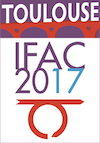 The IFAC Foundation invites young authors who are giving papers at IFAC 2017 to apply for Young Author Support. Successful applicants will receive a bursary of EUR 1 000.A person is eligible for support if the person meets all of the following criteria:• The person must be an author of a technical paper which has been accepted at IFAC 2017.• The person must not be a citizen of a high income country and must not be supported by any institution in a high income country. A list of high income countries follows.• The person must be younger than 30 years during IFAC 2017. PLEASE NOTE• Bursary funding is provided by the IFAC Foundation. A limited number of applications can be supported. • Submission of a bursary application represents no guarantee that funding will be given.• Only one author per paper can be supported.• Bursaries will be disbursed to recipients in Euro, in cash, on site at the congress venue.• Recipients must register in advance for the congress. All registration fees, travel, accommodation, visa and insurance costs remain the responsibility of the recipient.• Presentation of the paper at the congress by the successful applicant is a requisite for support. IMPORTANT DATES• Deadline for Applications			February 20, 2017• Applicants notified				March 2017• Bursaries disbursed to recipients		At congressINSTRUCTIONS• Complete this form and return it to yas@ifac2017.org by February 20, 2017.• Attach clear proof of citizenship (i.e. copy of passport).PERSONAL DETAILSRETURN FORM TO, OR CONTACT WITH ENQUIRIESIFAC 2017 Young Author Support | yas@ifac2017.org LIST OF HIGH INCOME COUNTRIES AS OF 1 JULY 2015A high-income economy is defined by the World Bank as a country with a Gross National Income per capita above USD 12,735 in 2014. According to the World Bank the following 80 countries and territories are classified as high-income economies: Holy See is a high-income economy not classified by the World Bank.For more details, see http://en.wikipedia.org/wiki/World_Bank_high-income_economyFirst name(s) Last NameDate of birthPassport numberPassport nationalityCountry of residenceAffiliationPostal addressPostal addressPostal addressEmailPhoneMobilePaperCept PINPaper titleAuthorsPaper numberBudget for total cost of participation (in EUR)Indicate how much you can afford from private and institutional funds (in EUR) Andorra 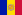  Antigua and Barbuda 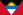  Argentina 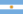  Aruba 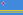  Australia 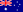  Austria 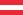  The Bahamas 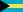  Bahrain 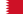  Barbados 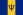  Belgium 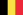  Bermuda 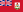  Brunei 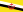  Canada 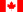  Cayman Islands 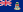 Channel Islands 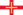 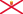  Chile 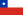  Croatia 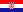  Curaçao 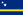  Cyprus 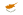  Czech Republic 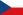  Denmark 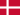  Equatorial Guinea 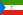  Estonia 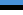  Faroe Islands 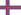  Finland 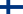  France 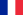 French Polynesia Germany 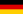  Greece 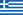  Greenland 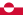  Guam 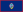  Hong Kong 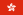  Hungary 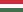  Iceland 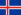  Ireland 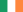  Isle of Man 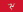  Israel 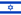  Italy 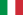  Japan 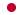  South Korea 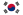  Kuwait 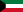  Latvia 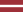  Liechtenstein 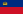  Lithuania 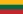  Luxembourg 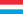  Macao 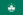  Malta 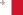  Monaco 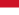  Netherlands 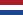  New Caledonia 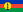  New Zealand 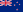  Northern Mariana Islands 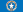  Norway 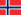  Oman 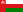  Poland 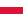  Portugal 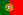  Puerto Rico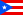  Qatar 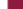  Russia 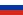  Saint Kitts and Nevis 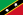  Saint Martin  San Marino 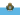  Saudi Arabia 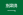  Seychelles 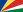  Singapore 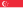  Sint Maarten 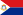  Slovakia 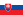  Slovenia 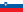  Spain 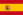  Sweden 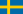   Switzerland 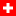  Taiwan 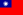  Trinidad and Tobago 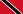  Turks and Caicos Islands 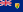  United Arab Emirates 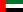  United Kingdom 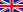  United States 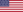  Uruguay 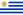  U.S. Virgin Islands 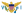  Venezuela 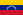 